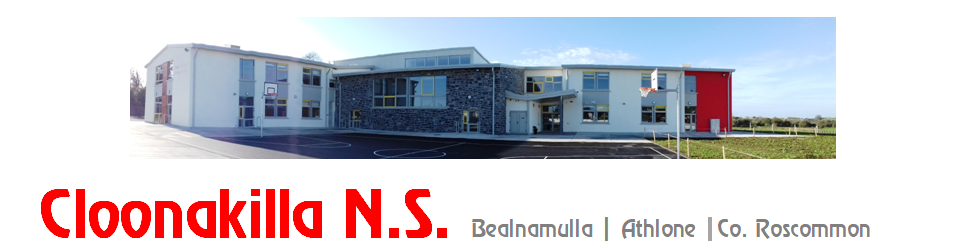 School Calendar 2022-2023Mid Term Break:		Monday 31st October – Friday 4th November Parent / Teacher Meeting:	November - Date to be confirmedChristmas Holidays:		Wednesday, 21st December (closing)				Thursday, 5th January 2023 (re-opening)St Brigids Day:			Monday, 6th FebruaryMid Term Break:		Thursday 16th & Friday 17th February St Patrick’s Day:		Friday, 17th MarchEaster Holidays:		Closing Friday March 31st 				Monday, 17th April (re-opening)May Bank Holiday:		Monday & Tuesday 1st & 2nd MayJune Bank Holiday:		Friday, Monday, Tuesday 2nd, 5th & 6th JuneSummer Holidays:		Tuesday, 27th June Please take cognisance of the above when planning family breaks.  Written work will not be assigned to children on holidays during school term.